Муниципальное бюджетное  дошкольное образовательное учреждение центр развития ребенка – детский сад №16  «Кораблик»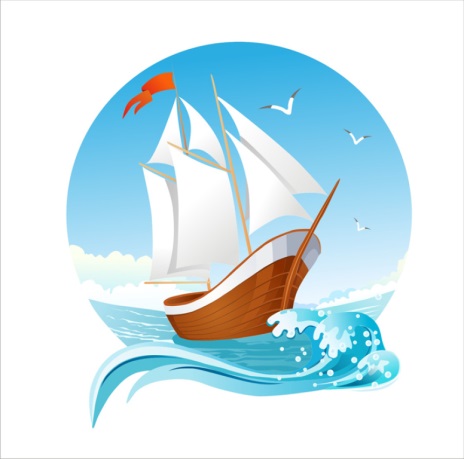 Родительская гостиная на тему:«Мудрость родительской любви»Составила старший воспитательКолотухина О.В.Я убежден твердо в том, что семья – это та сказочная пена морская, из которой рождается красота, и если нет таинственных сил, рождающих эту человеческую красоту, функция детского сада и школы всегда будет сводиться к перевоспитанию.В. А. СухомлинскийВ ст. 44 п.1 Закона об образовании говорится «Родители (законные представители несовершеннолетних обучающихся  имеют преимущественное право на обучение и воспитание детей перед всеми другими лицами. Они обязаны заложить основы физического, нравственного и интеллектуального развития личности ребенка» Поэтому наша с вами задача тесное взаимодействие и только в таком случаи будет положительный результат.17 октября 2013 г был введен в систему дошкольного образования ФГОС дошкольного образования. Это первый в российском дошкольном образовании документ, который направляет и требует от взрослых  поддержку разнообразия детства; сохранение уникальности и самоценности детства как важного этапа в общем развитии человека. Организовать детскую деятельность в специфических для детей видах, прежде всего в форме игры. Предъявляет  к воспитателю конкретные требования в области развития ребенка – дошкольника, дает ориентир на самостоятельного, инициативного, социализированного всестороннее  развитого дошкольника. Чтобы сформировать активность необходимо дать возможность для детской  деятельности, чтобы стать инициативным необходимо как можно больше проявлять ее в деятельности, чтобы быть раскрепощенным и коммуникабельным нельзя ограничивать дошкольника в общении со сверстниками и взрослыми. При формировании данных качеств, взрослому необходимо учитывать индивидуальные возможности и доминирующий интерес. Все очень красиво и складно звучит, вроде бы ничего сложного, все расписано, цель поставлена. Однако, создавая условия для формирования инициативности, самостоятельности, активности, а мы знаем, как далеко может, завести детская любознательность, взрослый должен помнить о безопасности тех условий в которых развивается дошкольник.Возникает вопрос, как разрешить ребенку все при этом уберечь его от опасности, которая  может принести ему физические и моральные травмы.Что необходимо сделать? А необходимо уже с 3- летнего возраста ввести в жизнь ребенка правила!Что такое правило?Правило-это постановление, предписание устанавливающее порядок чего – нибудь. (по Ожегову) ТРЕБОВАНИЯ К ПРАВИЛАМЧёткость – правила должны быть чёткими, разумными, соответствовать уровню развития ребёнка.Без «не» - в формулировках необходимо избегать отрицательной частицы, доказано, мозг её может не воспринимать.Эффективность – правило будет работать в том случае, если оно небольшое по объёму и взрослые также его придерживаются.Количество – одновременно действует не более 3-5 правил. Согласованность – правила должны быть согласованны взрослыми между собой и детьми.Тон обращения – требования, запреты сообщаются дружественно-разъяснительным тоном.Альтернатива – к запрету предлагаются альтернативные способы поведения.Повторяемость – введённые правила необходимо периодически повторять. Наглядность – для усвоения правил используется плакаты с изображением определённых ситуаций. Когда они надежно приживутся, плакаты можно убирать.Если в жизни ребенка существует правила то он:Организован (раскрась рисунок и будешь играть)Аккуратен (играешь в конструктор, если его после себя убираешь)Вежлив (договоритесь, кто первый будет кататься на велосипеде и тогда папа вам его спустит во двор)ЦелеустремленАктивен(Предложить родителям придумать правила на каждое качества личности….)Да это непросто, но если в семье присутствует родительская любовь, одинаково любовь матери и отца, то воспитание становится легче и продуктивнее, а правила работают без сбоя и действуют результативно.Воспитание духовной готовности к мудрой родительской любви – это сейчас, на  мой взгляд, одна из самыхважных задач в сфере становления нравственных основ нашего общества. Красной нитью через все, о чем мы говорим с родителями, проходит мысль о мудрости материнской и отцовской любви, о гармонии доброты и требовательности, ласки и строгости. С большим тактом, не прикасаясь к личному,  зачастую болезненному, мы стремимся предотвратить ошибки родителей в этом самом тонком деле духовной жизни.Там, где нет мудрости родительского воспитания, любовь матери и отца к детям уродует детей. Есть много разновидностей этой уродливой любви, главные из них:Любовь умиленияЛюбовь деспотическаяЛюбовь откупаЛюбовь умиления- это самая печальная, что можно себе представить в отношения родителей и детей.Это инстинктивная, неразумная, иногда напрашиваются слова – куриная любовь. Мать и отец радуются каждому шагу своего ребенка. Ребенок, воспитанный в духе умиления, не знает, что в человеческом обществе есть понятия «можно», «нельзя», «надо» Ему кажется, что ему все можно. Он вырастает капризным, нередко болезненным существом, для которого малейшее требование жизни становится непосильной тяжестью. Формируется качество личности – эгоизм. Он не знает своего долга перед родителями, не умеет и не хочет трудиться. У него складывается четкое убеждение, что он приносит радость, счастья родителям уже тем, что он живет на свете.Любовь деспотическая – постоянные упреки создают обстановку настоящего ада. Всё это родители делают,  как они говорят только потому, что любят своих детей.  В таких семьях почвой для такого поведения  является смесь бескультурья и эгоизм. К своим детям они относятся как к вещам. Трудно представить что – либо отвратительное, чем деспотическое упоение властью человека над человеком.Не знающий ласки в детстве ребенок становиться грубым, бессердечным в годы отрочества и ранней юности.Почему так происходит? Причина этого явления в неумении родителей пользоваться родительской властью; в том, что принуждение осознается и переживается ребенком как злая сила, подавляющая его волю. Родительская власть должна поощрять, одухотворять внутренние силы ребенка – его желание быть хорошим.Уважайте детское желание быть хорошим, берегите его как самое тонкое движение человеческой души, не злоупотребляйте своей властью, не превращайте мудрость родительской власти и деспотическое самодурство, не сломайте человеческое желания вашего ребенка быть хорошим. Помните, что сын, ваша дочь – такой же человек, как и вы, его внутренний мир протестует, когда кто – то пытается сделать его игрушкой  своего произвола.Любовь опекуна. Есть родители, в основном это отцы,  которые  искренне убеждены в том, что, обеспечивая все материальные потребности детей, этим они выполняют родительский долг. Такие родители, по сути,  не знают, что такое родительская любовь. Дети в таких семьях вырастают  эмоционально невежественными людьми.Не так просто удержаться от таких видов  любви. Многие родители, уходя от сложностей, выбирают простой способ решения проблемы и становятся заложниками той или иной  лжилюбви.Одна из рекомендаций как  избежать этой опасной ситуации: вводить и использовать правила.(Вспомнить требования к правилам)Любовь к людям воспитывается только любовью –как огонь зажигается только от гоня.Спасибо за внимание!Материал использован из книги «Мудрость родительской любви» В.А. Сухомлинского